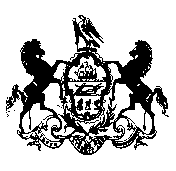 1                    COMMONWEALTH OF PENNSYLVANIA           PENNSYLVANIA PUBLIC UTILITY COMMISSION     400 NORTH STREET 2ND FLOOR, HARRISBURG, PA  17120                                             May 3, 2019	                                                                                                                   IN REPLY PLEASE                                                                                                             REFER TO OUR FILE NUMBERA-2009-2145794ERIC ARENA, JUNIOR PARALEGALVIRIDIAN ENERGY PA LLC535 CONNECTICUT AVENUE, 6TH FLOORNORWALK, CT  06854        Dear Sir/Madam:		We are returning your Load Serving Entity Compliance Report of Viridian Energy PA LLC to you because it is required for us to have an original signature.  Please sign in ink as indicated by the tab stating ‘Sign Here’ and return to the address listed at the top of this letter within 10 days.		Once we receive your Response with your original signature we will be able to process as needed.  If you do not return within 10 days your filing will be considered unfiled. 		Thank you for your attention to this matter.								Very truly yours,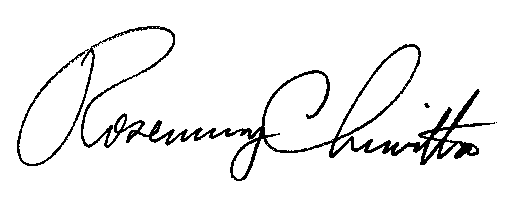 								Rosemary Chiavetta								SecretaryEnclosuresRC:AEL